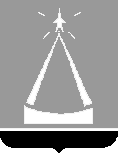 ГЛАВА  ГОРОДСКОГО  ОКРУГА  ЛЫТКАРИНО  
МОСКОВСКОЙ  ОБЛАСТИПОСТАНОВЛЕНИЕ15.11.2022 № 708-пг.о. ЛыткариноОб утверждении муниципальной программы«Управление имуществом и муниципальными финансами»на 2023-2027 годы В соответствии со ст. 179 Бюджетного кодекса Российской Федерации, Положением о муниципальных программах городского округа Лыткарино, утвержденным  постановлением  главы  городского округа  Лыткарино  от 02.11.2020 № 548-п,  с учетом заключения Контрольно-счётной палаты городского округа Лыткарино Московской области по результатам проведения финансово-экономической экспертизы от 10.11.2022 № 93, постановляю:1. Утвердить муниципальную программу «Управление имуществом и муниципальными финансами» на 2023-2027 годы (прилагается).2.  Настоящее постановление вступает в силу с 01.01.2023 года.3. Начальнику  отдела  экономики  и  перспективного    развития Администрации городского округа Лыткарино Демидовой О.Н. обеспечить опубликование настоящего постановления в установленном порядке и размещение на официальном сайте городского округа Лыткарино в сети «Интернет».4. Контроль за исполнением настоящего постановления возложить на заместителя  главы Администрации городского округа Лыткарино             Е.В.Бразгину.К.А.КравцовУТВЕРЖДЕНАПостановлением главы городского округа  Лыткарино                                                                                                                                                                                                                                                                                                         от 15.11.2022 № 708-п (в редакции постановления от 27.07.2023 №445-п, от 10.08.2023 №475-п, от 22.08.2023 №499-п, от 28.11.2023 №705-п, от 08.12.2023 №747-п, от 25.01.2024 №46-п)     Муниципальная программа «Управление имуществом и муниципальными финансами» на 2023-2027 годы1. Паспорт муниципальной программы «Управление имуществом и муниципальными финансами» на 2023 – 2027 годы2. Общая характеристика сферы реализации муниципальной программы, содержание проблемы и обоснование решения ее программным методом.Современная ситуация в сфере управления имуществом и финансами в Российской Федерации характеризуется продолжением процессов формирования систем государственного управления и местного самоуправления, основанных на разделении полномочий между уровнями власти, применении методов стратегического планирования, управления по результатам, увязке принятия бюджетных решений по целям и задачам, в первую очередь в рамках программно-целевого подхода. Ключевыми целями и вопросами управления имуществом и финансами независимо от уровня и полномочий властных структур является создание благоприятных условий для жизни и деятельности граждан и организаций. В контексте общей цели в Российской Федерации на перспективу до 2027 года определены основные направления совершенствования системы государственного управления, которые в свою очередь задают приоритеты государственной политики Московской области в сфере управления имуществом и финансами.Необходимость формирования сбалансированного бюджета города Лыткарино для решения полномасштабных вопросов по реализации проектов социально-экономического развития городского округа Лыткарино делает значимой проблему повышения доходности бюджета за счет повышения эффективности управления и распоряжения объектами муниципальной собственности. В целях использования муниципального имущества в качестве актива первостепенным является решение вопроса регистрации прав на объекты недвижимого имущества. Проводится работа по инвентаризации объектов недвижимости в целях их эффективного использования для реализации значимых для развития городского округа проектов, формируется и реализуется программа приватизации муниципального имущества, что вносит свой вклад в сбалансированность бюджета города Лыткарино и снижение долговой нагрузки. Мобилизация платежей в сфере земельно-имущественных отношений и обеспечение полного учета имущественных объектов является одним из ключевых ресурсов влияния на доходность консолидированного бюджета Московской области.Указом Президента Российской Федерации от 28 апреля 2008 г. № 607 установлена система показателей для комплексной оценки работы органов местного самоуправления. Она охватывает все отрасли экономики и социальную сферу муниципалитетов: образование, здравоохранение, жилищно-коммунальное хозяйство, транспортную инфраструктуру, малый бизнес, территориальное планирование. Главное же внимание уделяется параметрам, характеризующим качество жизни населения, а также степень внедрения новых методов и принципов управления.Сегодня в городе Лыткарино приоритетным направлением является совершенствование системы муниципального управления. Данная стратегия отражается в рамках реализации муниципальных программ городского округа Лыткарино.Уже созданы определенные предпосылки и выполнены определенные мероприятия в целях повышения эффективности муниципальной власти:- предоставление муниципальных услуг осуществляется по принципу «одного окна»;- проведена работа по переводу предоставления муниципальных услуг в электронной форме;- реализован комплекс мер по регламентации муниципальных услуг, по приведению в соответствие с действующим законодательством нормативных правовых актов города Лыткарино, регулирующих вопросы предоставления муниципальных услуг (выполнение функций);- разработан Генеральный план развития городского округа Лыткарино.Перед Администрацией городского округа стоят неотложные задачи по повышению качества и доступности муниципальных услуг, эффективности использования бюджетных средств, обеспечения сбалансированности и обоснованности планов и стратегии развития города с учетом потребностей и предпочтений жителей, а также открытости органов Администрации городского округа Лыткарино и их подотчетности населению города.Открытость и прозрачность деятельности органов местного самоуправления городского округа Лыткарино являются важнейшими показателями эффективности их функционирования, а также необходимым элементом осуществления постоянной и качественной связи между гражданским обществом и органами местного самоуправления городского округа Лыткарино. Оперативное распространение информации о выполнении городских социально-экономических программ, деятельности муниципальных органов власти, областных и городских мероприятиях, проводимых на территории городского округа Лыткарино, осуществляется через средства массовой информации. Уровень развития земельно-имущественных отношений во многом определяет степень устойчивости экономики и возможность ее стабильного развития в рыночных условиях. Управление муниципальным имуществом – одна из наиболее важных функций муниципального управления, так как эффективное использование муниципального имущества может существенно повысить доходность местного бюджета. Формирование сбалансированного бюджета городского округа Лыткарино на 2024-2026 гг. делают значимой проблему повышения доходности бюджета муниципального образования «Городской округ Лыткарино Московской области» за счет повышения эффективности управления и распоряжения объектами муниципальной собственности.Для повышения эффективности управления и распоряжения муниципальным имуществом предлагается реализация мер по следующим основным направлениям:- инвентаризация объектов муниципального имущества, осуществление кадастровых работ, внесение сведений об объектах в Единый государственный реестр недвижимости;- формирование полноценной информационной базы в отношении объектов, находящихся на территории городского округа Лыткарино, позволяющей принимать оптимальные управленческие решения, направленные как на распоряжение конкретными объектами, так и на рост доходной части бюджета города Лыткарино;- создание прозрачных процедур, определяющих вопросы передачи прав на объекты муниципального имущества;- совершенствование приватизационных процедур;   - совершенствование системы показателей оценки эффективности использования муниципального имущества. Использование программно-целевого метода управления позволит:- оптимизировать состав имущества, с целью выявления используемого не по целевому назначению и вовлечения в хозяйственный оборот дополнительных площадей;- оптимизировать управление земельными ресурсами, находящимися в собственности города Лыткарино с целью вовлечения дополнительных земельных участков в налоговый оборот;- повысить ликвидность имущества, составляющего казну муниципального образования «Городской округ Лыткарино Московской области»;- решить социально значимые задачи.Для достижения намеченной цели и решения поставленных задач в рамках программы предусматривается реализация следующего мероприятия:- организация работы по повышению квалификации муниципальных служащих и работников муниципальных учреждений, в т.ч. участие в краткосрочных семинарах.Реализация вышеуказанных направлений должна осуществляться посредством единой Программы, которая позволит комплексно подойти к решению вопросов развития муниципальной службы. Подпрограмма направлена на совершенствование нормативной правовой базы муниципальной службы, на создание эффективной системы управления муниципальной службой, проведение системы непрерывного обучения муниципальных служащих как основы профессионального и должностного роста, на стимулирование, мотивацию и оценку деятельности муниципальных служащих, на формирование и подготовку кадрового резерва для замещения должностей муниципальной службы, на создание системы открытости, гласности и престижа муниципальной службы и совершенствование работы, направленной на предупреждение и противодействие коррупции на муниципальной службе. В муниципальном образовании «Городской округ Лыткарино Московской области» сложилась система правового регулирования и организации муниципальной службы в соответствии с действующим федеральным и областным законодательством. Вместе с тем, с учетом складывающейся практики реализации законодательства о муниципальной службе, происходит его совершенствование. Как следствие, требуется постоянный мониторинг действующего законодательства и совершенствование нормативной правовой базы муниципальной службы на местном уровне. Изменение содержания целей, задач, функций, полномочий и предметов ведения органов местного самоуправления повлекло за собой значительное усложнение и расширение поля деятельности муниципальных служащих. Одним из основных условий развития муниципальной службы является повышение профессионализма и компетентности кадрового состава муниципальных служащих, которое тесно взаимосвязано с решением задач по созданию и эффективному применению системы непрерывного профессионального развития муниципальной службы.Основой для решения данной задачи является постоянный мониторинг кадрового состава муниципальных служащих. Необходимо проведение целенаправленной работы по закреплению кадрового состава муниципальных служащих, в том числе внедрение оптимальных методов мотивации и стимулирования труда, обеспечение создания надлежащих организационно-технических условий для эффективной служебной деятельности. Эффективность муниципальной службы связана с организацией профессиональной деятельности, качественной подготовкой, переподготовкой и повышением квалификации кадров. Одним из важнейших направлений кадровой работы на муниципальной службе является формирование системы профессионального развития муниципальных служащих, в том числе с развитием современных информационных технологий - повышение компьютерной грамотности.Основными принципами повышения квалификации являются обязательность, периодичность и целевая направленность. Главной целью проводимого обучения должно стать стремление выработать у муниципальных служащих навыков практической деятельности по исполнению возложенных на них должностных обязанностей.3. Планируемые результаты реализации муниципальной программы «Управление имуществом и муниципальными финансами» на 2023 – 2027 годы4. Методика расчета значений целевых показателей муниципальной программы Московской области«Управление имуществом и муниципальными финансами»5. Перечень мероприятий Подпрограмм муниципальной программы «Управление имуществом и муниципальными финансами» на 2023-2027 годыПодпрограмма 3 «Управление муниципальным долгом»Подпрограмма 5 «Обеспечивающая подпрограмма»Координатор муниципальной программыПервый заместитель главы   городского округа Лыткарино В.В. ШаровЗаместитель главы  городского округа Лыткарино Н.А. АлександроваЗаместитель главы городского округа Лыткарино  – управляющий делами Е.С. ЗавьяловаПервый заместитель главы   городского округа Лыткарино В.В. ШаровЗаместитель главы  городского округа Лыткарино Н.А. АлександроваЗаместитель главы городского округа Лыткарино  – управляющий делами Е.С. ЗавьяловаПервый заместитель главы   городского округа Лыткарино В.В. ШаровЗаместитель главы  городского округа Лыткарино Н.А. АлександроваЗаместитель главы городского округа Лыткарино  – управляющий делами Е.С. ЗавьяловаПервый заместитель главы   городского округа Лыткарино В.В. ШаровЗаместитель главы  городского округа Лыткарино Н.А. АлександроваЗаместитель главы городского округа Лыткарино  – управляющий делами Е.С. ЗавьяловаПервый заместитель главы   городского округа Лыткарино В.В. ШаровЗаместитель главы  городского округа Лыткарино Н.А. АлександроваЗаместитель главы городского округа Лыткарино  – управляющий делами Е.С. ЗавьяловаПервый заместитель главы   городского округа Лыткарино В.В. ШаровЗаместитель главы  городского округа Лыткарино Н.А. АлександроваЗаместитель главы городского округа Лыткарино  – управляющий делами Е.С. ЗавьяловаЗаказчик муниципальной программыАдминистрация городского округа ЛыткариноАдминистрация городского округа ЛыткариноАдминистрация городского округа ЛыткариноАдминистрация городского округа ЛыткариноАдминистрация городского округа ЛыткариноАдминистрация городского округа ЛыткариноРазработчик муниципальной программыАдминистрация городского округа ЛыткариноАдминистрация городского округа ЛыткариноАдминистрация городского округа ЛыткариноАдминистрация городского округа ЛыткариноАдминистрация городского округа ЛыткариноАдминистрация городского округа ЛыткариноЦели муниципальной программы Повышение эффективности управления и распоряжения имуществом, находящемся в распоряжении органов местного самоуправления на территории Московской области.Обеспечение сбалансированности и устойчивости бюджета городского округа, повышение качества и прозрачности управления муниципальными финансами.Повышение эффективности организационного, нормативного, правового и финансового обеспечения, развития и укрепления материально-технической базы Администрации городского округа Лыткарино, Комитета по управлению имуществом города Лыткарино, Финансового управления города Лыткарино, МКУ «Управление обеспечения деятельности Администрации г.Лыткарино, МКУ «Комитет по торгам г.Лыткарино».Повышение эффективности управления и распоряжения имуществом, находящемся в распоряжении органов местного самоуправления на территории Московской области.Обеспечение сбалансированности и устойчивости бюджета городского округа, повышение качества и прозрачности управления муниципальными финансами.Повышение эффективности организационного, нормативного, правового и финансового обеспечения, развития и укрепления материально-технической базы Администрации городского округа Лыткарино, Комитета по управлению имуществом города Лыткарино, Финансового управления города Лыткарино, МКУ «Управление обеспечения деятельности Администрации г.Лыткарино, МКУ «Комитет по торгам г.Лыткарино».Повышение эффективности управления и распоряжения имуществом, находящемся в распоряжении органов местного самоуправления на территории Московской области.Обеспечение сбалансированности и устойчивости бюджета городского округа, повышение качества и прозрачности управления муниципальными финансами.Повышение эффективности организационного, нормативного, правового и финансового обеспечения, развития и укрепления материально-технической базы Администрации городского округа Лыткарино, Комитета по управлению имуществом города Лыткарино, Финансового управления города Лыткарино, МКУ «Управление обеспечения деятельности Администрации г.Лыткарино, МКУ «Комитет по торгам г.Лыткарино».Повышение эффективности управления и распоряжения имуществом, находящемся в распоряжении органов местного самоуправления на территории Московской области.Обеспечение сбалансированности и устойчивости бюджета городского округа, повышение качества и прозрачности управления муниципальными финансами.Повышение эффективности организационного, нормативного, правового и финансового обеспечения, развития и укрепления материально-технической базы Администрации городского округа Лыткарино, Комитета по управлению имуществом города Лыткарино, Финансового управления города Лыткарино, МКУ «Управление обеспечения деятельности Администрации г.Лыткарино, МКУ «Комитет по торгам г.Лыткарино».Повышение эффективности управления и распоряжения имуществом, находящемся в распоряжении органов местного самоуправления на территории Московской области.Обеспечение сбалансированности и устойчивости бюджета городского округа, повышение качества и прозрачности управления муниципальными финансами.Повышение эффективности организационного, нормативного, правового и финансового обеспечения, развития и укрепления материально-технической базы Администрации городского округа Лыткарино, Комитета по управлению имуществом города Лыткарино, Финансового управления города Лыткарино, МКУ «Управление обеспечения деятельности Администрации г.Лыткарино, МКУ «Комитет по торгам г.Лыткарино».Повышение эффективности управления и распоряжения имуществом, находящемся в распоряжении органов местного самоуправления на территории Московской области.Обеспечение сбалансированности и устойчивости бюджета городского округа, повышение качества и прозрачности управления муниципальными финансами.Повышение эффективности организационного, нормативного, правового и финансового обеспечения, развития и укрепления материально-технической базы Администрации городского округа Лыткарино, Комитета по управлению имуществом города Лыткарино, Финансового управления города Лыткарино, МКУ «Управление обеспечения деятельности Администрации г.Лыткарино, МКУ «Комитет по торгам г.Лыткарино».Перечень подпрограмм муниципальной программыПодпрограмма 1 «Эффективное управление имущественным комплексом»Подпрограмма 3 «Управление муниципальным долгом»Подпрограмма 5 «Обеспечивающая подпрограмма»Подпрограмма 1 «Эффективное управление имущественным комплексом»Подпрограмма 3 «Управление муниципальным долгом»Подпрограмма 5 «Обеспечивающая подпрограмма»Подпрограмма 1 «Эффективное управление имущественным комплексом»Подпрограмма 3 «Управление муниципальным долгом»Подпрограмма 5 «Обеспечивающая подпрограмма»Подпрограмма 1 «Эффективное управление имущественным комплексом»Подпрограмма 3 «Управление муниципальным долгом»Подпрограмма 5 «Обеспечивающая подпрограмма»Подпрограмма 1 «Эффективное управление имущественным комплексом»Подпрограмма 3 «Управление муниципальным долгом»Подпрограмма 5 «Обеспечивающая подпрограмма»Подпрограмма 1 «Эффективное управление имущественным комплексом»Подпрограмма 3 «Управление муниципальным долгом»Подпрограмма 5 «Обеспечивающая подпрограмма»Источники финансирования муниципальной программы, в том числе по годам:Расходы (тыс. рублей)Расходы (тыс. рублей)Расходы (тыс. рублей)Расходы (тыс. рублей)Расходы (тыс. рублей)Расходы (тыс. рублей)Источники финансирования муниципальной программы, в том числе по годам:Всего2023 год2024 год2025 год2026 год2027 годСредства бюджета Московской области7 123,01 031,01 523,01 523,01 523,01 523,0Средства бюджета городского округа Лыткарино1 529 380,6307 375,0319 839,9308 130,0319 984,8274 050,9Всего, в том числе по годам:1 536 503,6308 406,0321 362,9309 653,0321 507,8275 573,9№ п/пПланируемые результаты реализации муниципальной программы (подпрограммы)(Показатель реализации мероприятий)Тип показателяЕдиница измеренияБазовое значение показателя на начало реализации программыПланируемое значение по годам реализацииПланируемое значение по годам реализацииПланируемое значение по годам реализацииПланируемое значение по годам реализацииПланируемое значение по годам реализацииПланируемое значение по годам реализацииПланируемое значение по годам реализацииПланируемое значение по годам реализацииПланируемое значение по годам реализацииОтветственный за достижение показателяОтветственный за достижение показателяНомер подпрограммы, мероприятий, оказывающих влияние на достижение показателя
(Y.ХХ.ZZ)№ п/пПланируемые результаты реализации муниципальной программы (подпрограммы)(Показатель реализации мероприятий)Тип показателяЕдиница измеренияБазовое значение показателя на начало реализации программы2023 год2024 год2024 год2025 год2025 год2026 год2026 год2027 год2027 годОтветственный за достижение показателяОтветственный за достижение показателяНомер подпрограммы, мероприятий, оказывающих влияние на достижение показателя
(Y.ХХ.ZZ)123456778899101011111.1.Эффективность работы по взысканию задолженности по арендной плате за земельные участки, государственная собственность на которые не разграниченаПриоритетный целевой показательРейтинг-45Закон МО 10.12.2020 № 270/2020-ОЗ%100100100100100100100100100100100КУИ г.Лыткарино1.03.011.2.Эффективность работы по взысканию задолженности по арендной плате за муниципальное имущество и землюПриоритетный целевой показательРейтинг-45Закон МО 10.12.2020 № 270/2020-ОЗ%100100100100100100100100100100100КУИ г.Лыткарино1.02.011.02.021.02.031.3.Поступления доходов в бюджет муниципального образования от распоряжения земельными участками, государственная собственность на которые не разграниченаПриоритетный целевой показательРейтинг-45Закон МО 10.12.2020 № 270/2020-ОЗ%100100100100100100100100100100100КУИ г.Лыткарино1.03.011.4.Поступления доходов в бюджет муниципального образования от распоряжения муниципальным имуществом и землейПриоритетный целевой показательРейтинг-45Закон МО 10.12.2020 № 270/2020-ОЗ%100100100100100100100100100100100КУИ г.Лыткарино1.02.011.02.021.02.031.5.Предоставление земельных участков многодетным семьямПриоритетный целевой показательЗакон МО 01.06.2011 № 73/2011-ОЗ%100100100100100100100100100100100КУИ г.Лыткарино1.02.01, 1.02.021.02.031.6.Проверка использования земельПриоритетный целевой показательФедеральный закон от 31.07.2020 № 248-ФЗ%100100100100100100100100100100100КУИ г.Лыткарино1.04.011.7.Доля незарегистрированных объектов недвижимого имущества, вовлечённых в налоговый оборот по результатам МЗКПриоритетный целевой показательРейтинг-45Распоряжение 65-р от 26.12.2017%5050505050505050505050КУИ г.Лыткарино1.04.011.02.031.8.Прирост земельного налогаПриоритетный целевой показательУказ Президента РФ от 28.04.2008 № 607%100100100100100100100100100100100КУИ г.Лыткарино1.04.011.9.Целевой показатель 10 «Эффективность работы по расторжению договоров аренды земельных участков и размещению на Инвестиционном портале Московской области»Приоритетный целевой показательЗакон МО 10.12.2020 № 270/2020-ОЗ%100100100100100100100100100100100КУИ г.Лыткарино1.02.01.1.02.03.      1.03.01.п/пНаименование показателяЕд. изм.Порядок расчетаИсточник данныхПериод представления отчетности 123456Подпрограмма 1 «Эффективное управление имущественным комплексом»Подпрограмма 1 «Эффективное управление имущественным комплексом»Подпрограмма 1 «Эффективное управление имущественным комплексом»Подпрограмма 1 «Эффективное управление имущественным комплексом»Подпрограмма 1 «Эффективное управление имущественным комплексом»1.1.Эффективность работы по взысканию задолженности по арендной плате за земельные участки, государственная собственность на которые не разграничена%Основной целью показателя является максимальное снижение задолженности по арендной плате за земельные участки, государственная собственность на которые не разграничена, а также 100% принятие мер для снижения задолженности.  Оценка проведения муниципальным образованием Московской области мероприятий по снижению задолженности рассчитывается по формуле:СЗ = Пир + Д, гдеСЗ – % исполнения показателя «Эффективность работы по взысканию задолженности по арендной плате за земельные участки, государственная собственность на которые не разграничена». Первое место присваивается муниципальному образованию с наибольшим значением Пир - % принятых мер, который рассчитывается по формуле:, гдеПир1 – сумма задолженности, в отношении которой по состоянию на 01 число месяца, предшествующего отчетной дате, приняты следующие меры по взысканию:- направлена досудебная претензия.К1 – понижающий коэффициент 0,1.Пир2 – сумма задолженности, в отношении которой по состоянию на 01 число месяца, предшествующего отчетной дате, приняты следующие меры по взысканию:- подано исковое заявление о взыскании задолженности; - исковое заявление о взыскании задолженности находится на рассмотрении в суде.К2 – понижающий коэффициент 0,5.Пир3 – сумма задолженности, в отношении которой по состоянию на 01 число месяца, предшествующего отчетной дате, приняты следующие меры по взысканию:- судебное решение (определение об утверждении мирового соглашения) вступило в законную силу;- исполнительный лист направлен в Федеральную службу судебных приставов;- ведется исполнительное производство;- исполнительное производство окончено ввиду невозможности взыскания; - рассматривается дело о несостоятельности (банкротстве).Сведения о принятых мерах по взысканию задолженности необходимо указывать с учетом оплаты по состоянию на 01 число месяца, предшествующего отчетной дате. Так, если должник оплатил часть задолженности, то в принятых мерах отображается только неоплаченная часть. Если в отчетный период принято несколько из перечисленных мер по взысканию задолженности в отношении одного договора аренды, в принятых мерах сумма долга по такому договору учитывается только один раз.В мерах по взысканию задолженности не должны учитываться суммы исковых требований о досрочном внесении арендатором арендной платы согласно п. 5 ст. 614 ГК РФ, поскольку досрочное взыскание арендных платежей является предоплатой (будущим платежом) и оснований для включения органом местного самоуправления данной суммы в мероприятия по взысканию задолженности нет.Д - % роста/снижения задолженности, который рассчитывается по формуле:, гдеЗод – общая сумма задолженности по состоянию на 01 число месяца, предшествующего отчетной дате.Знг – общая сумма задолженности по состоянию на 01 число отчетного года.Муниципальным образованиям, общая сумма задолженности которых по состоянию на 01 число месяца, предшествующего отчетной дате, равна 0, присваивается первое место по значению и динамике составляющей показателя.При расчете необходимо указывать консолидированное значение 
по муниципальному образованию в отношении задолженности, образовавшейся по арендной плате за земельные участки, находящиеся в муниципальной собственности и муниципальное имущество, а также за земельные участки, государственная собственность на которые не разграничена.Система ГАС «Управление»Ежемесячно1.2.Эффективность работы по взысканию задолженности по арендной плате за муниципальное имущество и землю%Основной целью показателя является максимальное снижение задолженности по арендной плате за муниципальное имущество и землю, а также 100% принятие мер для снижения задолженности.  При расчете необходимо указывать консолидированное значение по муниципальному образованию в отношении задолженности, образовавшейся по арендной плате за земельные участки, находящиеся в муниципальной собственности и муниципальное имущество. Оценка проведения муниципальным образованием Московской области мероприятий по снижению задолженности рассчитывается по формуле:СЗ = Пир + Д, гдеСЗ – % исполнения показателя «Эффективность работы по взысканию задолженности по арендной плате за муниципальное имущество и землю». Первое место присваивается муниципальному образованию с наибольшим значением Пир - % принятых мер, который рассчитывается по формуле:, гдеПир1 – сумма задолженности, в отношении которой по состоянию на 01 число месяца, предшествующего отчетной дате, приняты следующие меры по взысканию:- направлена досудебная претензия.К1 – понижающий коэффициент 0,1.Пир2 – сумма задолженности, в отношении которой по состоянию на 01 число месяца, предшествующего отчетной дате, приняты следующие меры по взысканию:- подано исковое заявление о взыскании задолженности; - исковое заявление о взыскании задолженности находится на рассмотрении в суде.К2 – понижающий коэффициент 0,5.Пир3 – сумма задолженности, в отношении которой по состоянию на 01 число месяца, предшествующего отчетной дате, приняты следующие меры по взысканию:- судебное решение (определение об утверждении мирового соглашения) вступило в законную силу;- исполнительный лист направлен в Федеральную службу судебных приставов;- ведется исполнительное производство;- исполнительное производство окончено ввиду невозможности взыскания; - рассматривается дело о несостоятельности (банкротстве).Сведения о принятых мерах по взысканию задолженности необходимо указывать с учетом оплаты по состоянию на 01 число месяца, предшествующего отчетной дате. Так, если должник оплатил часть задолженности, то в принятых мерах отображается только неоплаченная часть. Если в отчетный период принято несколько из перечисленных мер по взысканию задолженности в отношении одного договора аренды, в принятых мерах сумма долга по такому договору учитывается только один раз.В мерах по взысканию задолженности не должны учитываться суммы исковых требований о досрочном внесении арендатором арендной платы согласно п. 5 ст. 614 ГК РФ, поскольку досрочное взыскание арендных платежей является предоплатой (будущим платежом) и оснований для включения органом местного самоуправления данной суммы в мероприятия по взысканию задолженности нет.Д - % роста/снижения задолженности, который рассчитывается по формуле:, гдеЗод – общая сумма задолженности по состоянию на 01 число месяца, предшествующего отчетной дате.Знг – общая сумма задолженности по состоянию на 01 число отчетного года.Муниципальным образованиям, общая сумма задолженности которых по состоянию на 01 число месяца, предшествующего отчетной дате, равна 0, присваивается первое место по значению и динамике составляющей показателя.При расчете необходимо указывать консолидированное значение 
по муниципальному образованию в отношении задолженности, образовавшейся по арендной плате за земельные участки, находящиеся в муниципальной собственности и муниципальное имущество, а также за земельные участки, государственная собственность на которые не разграничена.Система ГАС «Управление»Ежемесячно1.3.Поступления доходов в бюджет муниципального образования от распоряжения земельными участками, государственная собственность на которые не разграничена%Показатель отражает работу органов местного самоуправления, в части собираемости средств в бюджет муниципального образования от распоряжения земельными участками, государственная собственность на которые не разграничена. При расчете учитываются следующие источники доходов:– доходы, получаемые в виде арендной платы за земельные участки, государственная собственность на которые не разграничена, а также средства от продажи права на заключение договоров аренды, указанных земельных участков;– доходы от продажи земельных участков, государственная собственность на которые не разграничена;– плата за увеличение площади земельных участков, находящихся в частной собственности, в результате перераспределения таких земельных участков и земель (или) земельных участков, находящихся в государственной собственности.Расчет показателя осуществляется по следующей формуле:, где Д – % исполнения показателя «Поступления доходов в бюджет муниципального образования от распоряжения земельными участками, государственная собственность на которые не разграничена». Дп – прогнозный объем поступлений доходов в бюджет муниципального образования от распоряжения земельными участками, государственная собственность на которые не разграничена (согласно бюджету муниципального образования, утвержденному решением Совета депутатов муниципального образования на отчетный год с учетом поступлений от реализации земельных участков на торгах, исходя из данных ГКУ МО «Региональный центр торгов»).Дф – фактические поступления доходов в бюджет муниципального образования от распоряжения земельными участками, государственная собственность на которые не разграничена, по состоянию на последнее число отчетного периода.Плановое значение показателя: 1 квартал – 25%;                                                    2 квартал – 50%;                                                    3 квартал – 75%;                                                    4 квартал – 100% (год).Система ГАС «Управление»; Данные из отчетов ГКУ МО «Региональный центр торгов»; Утвержденные бюджеты органов местного самоуправления Московской областиЕжемесячно1.4.Поступления доходов в бюджет муниципального образования от распоряжения муниципальным имуществом и землей%Показатель «Поступления доходов в бюджет муниципального образования от распоряжения муниципальным имуществом и землей» отражает работу органов местного самоуправления, в части собираемости средств в бюджет муниципального образования от распоряжения муниципальным имуществом и землей. При расчете учитываются следующие источники доходов:– доходы, получаемые в виде арендной платы за муниципальное имущество и землю;– доходы от продажи муниципального имущества и земли;– плата за увеличение площади земельных участков, находящихся в частной собственности, в результате перераспределения таких земельных участков и земель (или) земельных участков, находящихся в муниципальной собственности.Расчет показателя осуществляется по следующей формуле:, где Д – % исполнения показателя «Поступления доходов в бюджет муниципального образования от распоряжения муниципальным имуществом и землей». Дп – прогнозный объем поступлений доходов в бюджет муниципального образования от распоряжения муниципальным имуществом и землей (согласно бюджету муниципального образования, утвержденному решением Совета депутатов муниципального образования на отчетный год с учетом поступлений от реализации земельных участков на торгах, исходя из данных ГКУ МО «Региональный центр торгов»).Дф – фактические поступления доходов в бюджет муниципального образования от распоряжения муниципальным имуществом и землей, по состоянию на последнее число отчетного периода.Плановое значение показателя: 1 квартал – 25%;                                                    2 квартал – 50%;                                                    3 квартал – 75%;                                                    4 квартал – 100% (год).Система ГАС «Управление»; Данные из отчетов ГКУ МО «Региональный центр торгов»; Утвержденные бюджеты органов местного самоуправления Московской областиЕжемесячно1.5.Предоставление земельных участков многодетным семьям%Показатель отражает работу органов местного самоуправления, проводимую в рамках реализации Закона Московской области от 01.06.2011 № 73/2011-03 «О бесплатном предоставлении земельных участков многодетным семьям в Московской области» (далее - Закон).Органы местного самоуправления должны проводить системную работу по предоставлению земельных участков многодетным семьям, состоящим на учете многодетных семей, признанных нуждающимися в обеспечении земельными участками. Основной целью показателя является 100% предоставление земель такой льготной категории граждан как многодетные семьи.Показатель рассчитывается по следующей формуле:, гдеМС – % исполнения показателя «Предоставление земельных участков многодетным семьям».Кпр – количество предоставленных земельных участков многодетным семьям, по состоянию на отчетную дату.Указывается количество земельных участков, предоставленных многодетным семьям за период с момента реализации Закона по отчетную дату. Под количеством предоставленных земельных участков следует понимать количество земельных участков, на которые в соответствии с действующим законодательством зарегистрировано право долевой собственности членов многодетной семьи. Кс - количество многодетных семей, состоящих на учете многодетных семей, признанных нуждающимися в обеспечении землей.Указывается количество многодетных семей, поставленных на учет многодетных семей, признанных нуждающимися в обеспечении земельными участками в соответствии с требованиями Закона с момента реализации Закона по отчетную дату.Плановое значение показателя – 100%.Система ГАС «Управление»Ежемесячно1.6.Проверка использования земель%Показатель отражает работу органов местного самоуправления в части контроля за использованием земель с использованием автоматизированных систем.Основной задачей является выполнение органом местного самоуправления плана по осмотрам и проверкам, а также повышение эффективности мероприятий муниципального земельного контроля (далее – МЗК), выражаемой в проценте принятых мер в отношении нарушителей. Цель - максимальное вовлечение в оборот земель.         Исполнение показателя вычисляется, исходя из выполнения плана по:- выездным обследованиям земель;- перерасчету земельного налога на земельные участки;- устранению самовольного занятия на земельных участках.Расчет показателя «Проверка использования земель» осуществляется по следующей формуле:, гдеПз – показатель «Проверка использования земель» (%); ВО – процентное исполнение показателя по выездным обследованиям земель;Н – процентное исполнение показателя по перерасчету земельного налога на земельные участки;СЗ – процентное исполнение показателя по устранению самовольного занятия на земельных участках;Кинц  – коэффициент инцидента.0,2, и 0,4 – веса, присвоенные значениям, исходя из значимости осуществления тех или иных мероприятий (значения весов могут изменяться в зависимости от приоритетности мероприятий).Расчет процентного исполнения показателя по выездным обследованиям земель (ВО) осуществляется по следующей формуле:, гдеВО – процентное исполнение показателя по выездным обследованиям земель;ВО (факт) – количество земельных участков, в отношении которых проведены выездные обследования в отчетном году;ВО (план) – количество земельных участков, подлежащих выездным обследованиям в отчетном году.Расчет процентного исполнения показателя по перерасчету земельного налога на земельные участки (Н) осуществляется по следующей формуле:, гдеН – процентное исполнение показателя по перерасчету земельного налога на земельные участки;Н (уфнс) – количество земельных участков, по которым налоговыми органами принято решение о расчете земельного налога по повышенной ставке 1,5% в отчетном году;Н (осн) – количество обследованных в отчетном году земельных участков, по которым имеются основания для расчета земельного налога по ставке 1,5%.Расчет процентного исполнения показателя по устранению самовольного занятия на земельных участках (СЗ) осуществляется по следующей формуле:, гдеСЗ – процентное исполнение показателя по перерасчету земельного налога на земельные участки;СЗ (устр) – количество земельных участков, по которым принят полный комплекс мер, направленных на устранение самовольного занятия;СЗ (факт) – количество земельных участков с фактами самовольного занятия, выявленных в году, предшествующем отчетному.Расчет коэффициента инцидента (Кинц) осуществляется следующим образом: Кинц равен значению от 0,1 до 1 и зависит от доли материалов МЗК, составленных некорректно, от общего количества мероприятий МЗК (ДМнар).ДМнар = (Мнар/(ЗУ(факт))*100, где:Мнар – количество выявленных Минмособлимуществом некорректно составленных материалов МЗК.ЗУфакт – количество земельных участков, осмотренных в отчетном периоде.Кинц = 0,1 если  ДМнар = 1,8% и болееКинц = 0,2, если ДМнар = 1,6-1,79% Кинц = 0,3, если ДМнар = 1,4-1,59%Кинц = 0,4, если ДМнар = 1,2-1,39%Кинц = 0,5, если ДМнар = 1-1,19% Кинц = 0,6, если ДМнар = 0,8-0,99%Кинц = 0,7, если ДМнар = 0,6-0,79% Кинц = 0,8, если ДМнар = 0,4-0,59%Кинц = 0,9, если ДМнар = 0,2-0,39%Кинц = 1, если    ДМнар = до 0,19%Система ГАС «Управление», ЕГИС ОКНДЕжемесячно/ ежедневно1.7.Доля незарегистрированных объектов недвижимого имущества, вовлечённых в налоговый оборот по результатам МЗК%Расчет исполнения плана по постановке на кадастровый учет объектов недвижимого имущества по результатам МЗК (Пi3), осуществляется по следующей формуле:гдеКп – количество объектов недвижимого имущества, поставленных на кадастровый учет на земельных участках из Реестра, нарастающим итогом с начала года.С – количество направленных и принятых на рассмотрение актов осмотров МЗК в комиссию по самовольным строениям и по которым принято решение Минмособлимуществом о пересчете кадастровой стоимости земельного участка с учетом стоимости не зарегистрированного объекта недвижимости Рвно – реестр земельных участков, на которых выявлены не зарегистрированные объекты недвижимости (земельные участки, оставшиеся в реестре по результатам осмотров муниципального земельного контроля и рабочими группами по ВНО).Плановое значение показателя: 1 квартал - 5%;                                                       2 квартал - 20%;                                                       3 квартал - 40%;                                                     4 квартал (год) - 50%.Минмособлимущество, данные, внесенные ОМС в ГАС «Управление»Ежеквартально1.8.Прирост земельного налога%Основной целью показателя является максимальное поступление начисленного земельного налога в бюджет органа местного самоуправления. Расчет показателя осуществляется по следующей формуле:, гдеПзн – Процент собираемости земельного налога. Гп – годовое плановое значение показателя, установленное органу местного самоуправления по земельному налогу.Фп – общая сумма денежных средств, поступивших в бюджет муниципального образования по земельному налогу за отчетный период (квартал, год).Показатель не устанавливается для муниципальных образований, на территории которых отсутствуют земли, признанные объектами налогообложения.Плановое значение показателя – 100%.Система ГАС «Управление», утвержденные бюджеты органов местного самоуправления Московской областиЕжеквартально1.9.Эффективность работы по расторжению договоров аренды земельных участков и размещению на Инвестиционном портале Московской области%Показатель отражает работу органов местного самоуправления, направленную на расторжение договоров аренды земельных участков (коммерческого назначения), государственная собственность на которые не разграничена, а также земельных участков муниципальной собственности, в отношении которых выявлен факт ненадлежащего исполнения условий договора, а именно неиспользования или использования не по целевому назначению, и/или задолженности по арендной плате за два и более периода неоплаты свыше 100 тыс.руб. (далее – договор аренды), а также размещению земельных участков на Инвестиционном портале Московской области (далее – ИП).Показатель рассчитывается по следующей формуле:где:П1 – доля расторгнутых договоров аренды;П2 – доля земельных участков, размещенных на ИП.Расчет П1 (доля расторгнутых договоров аренды) осуществляется по формуле:, где:Рп – плановое значение показателя, установленное на 2023 год (количество договоров аренды, которые необходимо расторгнуть (на отчетную дату) + расторгнутые).Рф – количество расторгнутых договоров аренды в отчетном году.Рдп – количество договоров аренды, в отношении которых направлена досудебная претензия.Рсп – количество договоров аренды, в отношении которых приняты меры по расторжению, а именно:- подано исковое заявление в суд;- исковое заявление находится на рассмотрении в суде;- судебное решение вступило в законную силу, но договор еще не расторгнут.0,1 и 0,7 – понижающие коэффициенты.Расчет П2 (доля земельных участков, размещенных на ИП) осуществляется по формуле:, где:ИПп – количество земельных участков, высвободившихся в результате расторжения договора аренды в отчетном году (ИПп ≥ Рф).ИПн – количество земельных участков, высвободившихся в результате расторжения договора аренды в отчетном году, но не подлежащих размещению на ИП по следующим причинам:- в стадии изменения ВРИ; - в стадии раздела, объединения, перераспределения; - для предоставления многодетным семьям/врачам/участникам СВО; - для передачи в собственность другого ОМС/МО/РФ; - карьер/ТБО, необходимо выполнить рекультивацию; - в процессе снятия обременения/ограничения; - судебный акт обжалуется; - оформление ОКС, расположенных на ЗУ, в собственность арендатора;- выкуп земельного участка.ИПф – количество земельных участков, высвободившихся в результате расторжения договора аренды в отчетном году, размещенных на ИП.Если значение П2=0 по причине отсутствия земельных участков, подлежащих размещению на ИП (либо земельные участки не подлежат размещению по указанным выше причинам), исполнением показателя «Эффективность работы по расторжению договоров аренды земельных участков (коммерческого назначения) и размещению на Инвестиционном портале Московской области» необходимо считать значение П1 .Источники: данные ГАСУ, РГИС, ЕИСУГИ 2.0, ЕГИС ОКНД, ИП.Плановое значение – 100%.Период – ежемесячно.Система ГАС «Управление», ОМС,ЕИСУГИ 2.0, Инвестиционный портал Московской области (ИП),РГИС,ЕГИС ОКНДЕжемесячно№ п/пМероприятие подпрограммыСроки исполнения мероприятияИсточники финансированияВсего (тыс. руб.)Объем финансирования по годам (тыс. руб.)Объем финансирования по годам (тыс. руб.)Объем финансирования по годам (тыс. руб.)Объем финансирования по годам (тыс. руб.)Объем финансирования по годам (тыс. руб.)Объем финансирования по годам (тыс. руб.)Объем финансирования по годам (тыс. руб.)Объем финансирования по годам (тыс. руб.)Объем финансирования по годам (тыс. руб.)Объем финансирования по годам (тыс. руб.)Объем финансирования по годам (тыс. руб.)Объем финансирования по годам (тыс. руб.)Объем финансирования по годам (тыс. руб.)Объем финансирования по годам (тыс. руб.)Объем финансирования по годам (тыс. руб.)Объем финансирования по годам (тыс. руб.)Ответственный за выполнение мероприятия № п/пМероприятие подпрограммыСроки исполнения мероприятияИсточники финансированияВсего (тыс. руб.)2023 год2024 год2024 год2024 год2024 год2024 год2024 год2024 год2024 год2024 год2024 год2025 год2025 год2026 год2026 год2027 годОтветственный за выполнение мероприятия 123456777777777788991011Подпрограмма 1 «Эффективное управление имущественным комплексом»Подпрограмма 1 «Эффективное управление имущественным комплексом»Подпрограмма 1 «Эффективное управление имущественным комплексом»Подпрограмма 1 «Эффективное управление имущественным комплексом»Подпрограмма 1 «Эффективное управление имущественным комплексом»Подпрограмма 1 «Эффективное управление имущественным комплексом»Подпрограмма 1 «Эффективное управление имущественным комплексом»Подпрограмма 1 «Эффективное управление имущественным комплексом»Подпрограмма 1 «Эффективное управление имущественным комплексом»Подпрограмма 1 «Эффективное управление имущественным комплексом»Подпрограмма 1 «Эффективное управление имущественным комплексом»Подпрограмма 1 «Эффективное управление имущественным комплексом»Подпрограмма 1 «Эффективное управление имущественным комплексом»Подпрограмма 1 «Эффективное управление имущественным комплексом»Подпрограмма 1 «Эффективное управление имущественным комплексом»Подпрограмма 1 «Эффективное управление имущественным комплексом»Подпрограмма 1 «Эффективное управление имущественным комплексом»Подпрограмма 1 «Эффективное управление имущественным комплексом»Подпрограмма 1 «Эффективное управление имущественным комплексом»Подпрограмма 1 «Эффективное управление имущественным комплексом»Подпрограмма 1 «Эффективное управление имущественным комплексом»Подпрограмма 1 «Эффективное управление имущественным комплексом»1Основное мероприятие 02. Управление имуществом, находящимся в муниципальной собственности, и выполнение кадастровых работ2023-2027 г.г.Итого:90 818,829 568,424 434,324 434,324 434,324 434,324 434,324 434,324 434,324 434,324 434,324 434,313 269,113 269,111 773,511 773,511 773,5КУИ г.Лыткарино, Администрация г.о. Лыткарино1Основное мероприятие 02. Управление имуществом, находящимся в муниципальной собственности, и выполнение кадастровых работ2023-2027 г.г.Средства бюджета 
Московской областиКУИ г.Лыткарино, Администрация г.о. Лыткарино1Основное мероприятие 02. Управление имуществом, находящимся в муниципальной собственности, и выполнение кадастровых работ2023-2027 г.г.Средства бюджета городского округа Лыткарино90 818,829 568,424 434,324 434,324 434,324 434,324 434,324 434,324 434,324 434,324 434,324 434,313 269,113 269,111 773,511 773,511 773,5КУИ г.Лыткарино, Администрация г.о. Лыткарино1.1.Мероприятие 02.01.Расходы, связанные с владением, пользованием и распоряжением имуществом, находящимся в муниципальной собственности городского округа 2023-2027 г.г.Итого:37 841,013 418,214 869,314 869,314 869,314 869,314 869,314 869,314 869,314 869,314 869,314 869,33 994,13 994,12 779,72 779,72 779,71.1.Мероприятие 02.01.Расходы, связанные с владением, пользованием и распоряжением имуществом, находящимся в муниципальной собственности городского округа 2023-2027 г.г.Средства бюджета 
Московской области1.1.Мероприятие 02.01.Расходы, связанные с владением, пользованием и распоряжением имуществом, находящимся в муниципальной собственности городского округа 2023-2027 г.г.Средства бюджета городского округа Лыткарино37 841,013 418,214 869,314 869,314 869,314 869,314 869,314 869,314 869,314 869,314 869,314 869,33 994,13 994,12 779,72 779,72 779,71.1.Количество объектов, находящихся в муниципальной собственности, в отношении которых были произведены расходы, связанные с владением, пользованием и распоряжением имуществом, единиц2023-2027 г.г.Всего2023 годИтого 2024 годИтого 2024 годв том числе по кварталам:в том числе по кварталам:в том числе по кварталам:в том числе по кварталам:в том числе по кварталам:в том числе по кварталам:в том числе по кварталам:в том числе по кварталам:2025 год2025 год2026 год2026 год2027 год1.1.Количество объектов, находящихся в муниципальной собственности, в отношении которых были произведены расходы, связанные с владением, пользованием и распоряжением имуществом, единиц2023-2027 г.г.Всего2023 годИтого 2024 годИтого 2024 годIIIIIIIIIIIIIVIV2025 год2025 год2026 год2026 год2027 год1.1.Количество объектов, находящихся в муниципальной собственности, в отношении которых были произведены расходы, связанные с владением, пользованием и распоряжением имуществом, единиц2023-2027 г.г.1.2.Мероприятие 02.02.Взносы на капитальный ремонт общего имущества многоквартирных домов 2023-2027 г.г.Итого:52 977,816 150,216 150,29 565,09 565,09 565,09 565,09 565,09 565,09 565,09 565,09 565,09 565,09 275,09 275,08 993,88 993,8Администрация г.о. Лыткарино1.2.Мероприятие 02.02.Взносы на капитальный ремонт общего имущества многоквартирных домов 2023-2027 г.г.Средства бюджета 
Московской областиАдминистрация г.о. Лыткарино1.2.Мероприятие 02.02.Взносы на капитальный ремонт общего имущества многоквартирных домов 2023-2027 г.г.Средства бюджета городского округа Лыткарино52 977,816 150,216 150,29 565,09 565,09 565,09 565,09 565,09 565,09 565,09 565,09 565,09 565,09 275,09 275,08 993,88 993,8Администрация г.о. Лыткарино1.2.Количество объектов, по которым произведена оплата взносов на капитальный ремонт, единиц2023-2027 г.г.Средства бюджета городского округа ЛыткариноВсего2023 год2023 годИтого 2024 годИтого 2024 годв том числе по кварталам:в том числе по кварталам:в том числе по кварталам:в том числе по кварталам:в том числе по кварталам:в том числе по кварталам:в том числе по кварталам:в том числе по кварталам:2025 год2025 год2026 год2027 год1.2.Количество объектов, по которым произведена оплата взносов на капитальный ремонт, единиц2023-2027 г.г.Средства бюджета городского округа ЛыткариноВсего2023 год2023 годИтого 2024 годИтого 2024 годIIIIIIIIIIIIIVIV2025 год2025 год2026 год2027 год1.2.Количество объектов, по которым произведена оплата взносов на капитальный ремонт, единиц2023-2027 г.г.Средства бюджета городского округа Лыткарино1.3Мероприятие 02.03.Организация в соответствии с Федеральным законом от 24 июля 2007 № 221-ФЗ «О кадастровой деятельности» выполнения комплексных кадастровых работ и утверждение карты-плана территории2023-2027 г.г.Итого:1.3Мероприятие 02.03.Организация в соответствии с Федеральным законом от 24 июля 2007 № 221-ФЗ «О кадастровой деятельности» выполнения комплексных кадастровых работ и утверждение карты-плана территории2023-2027 г.г.Средства бюджета 
Московской области1.3Мероприятие 02.03.Организация в соответствии с Федеральным законом от 24 июля 2007 № 221-ФЗ «О кадастровой деятельности» выполнения комплексных кадастровых работ и утверждение карты-плана территории2023-2027 г.г.Средства бюджета городского округа Лыткарино1.3Количество объектов, в отношении которых проведены кадастровые работы и утверждены карты-планы территорий, единиц2023-2027 г.г.Средства бюджета городского округа ЛыткариноВсего2023 год2023 годИтого 2024 годИтого 2024 годв том числе по кварталам:в том числе по кварталам:в том числе по кварталам:в том числе по кварталам:в том числе по кварталам:в том числе по кварталам:в том числе по кварталам:в том числе по кварталам:2025 год2025 год2026 год2027 год1.3Количество объектов, в отношении которых проведены кадастровые работы и утверждены карты-планы территорий, единицИтого 2024 годИтого 2024 годIIIIIIIIIIIIIVIV1.3Количество объектов, в отношении которых проведены кадастровые работы и утверждены карты-планы территорий, единиц2Основное мероприятие 03. Создание условий для реализации государственных полномочий в области земельных отношений, определения соответствия объектов жилищного строительства, присвоения адресов и согласования перепланировки помещений2023-2027 г.г.Итого:7 123,01 031,01 031,01 523,01 523,01 523,01 523,01 523,01 523,01 523,01 523,01 523,01 523,01 523,01 523,01 523,01 523,0КУИ г.Лыткарино2Основное мероприятие 03. Создание условий для реализации государственных полномочий в области земельных отношений, определения соответствия объектов жилищного строительства, присвоения адресов и согласования перепланировки помещений2023-2027 г.г.Средства бюджета 
Московской области7 123,01 031,01 031,01 523,01 523,01 523,01 523,01 523,01 523,01 523,01 523,01 523,01 523,01 523,01 523,01 523,01 523,0КУИ г.Лыткарино2Основное мероприятие 03. Создание условий для реализации государственных полномочий в области земельных отношений, определения соответствия объектов жилищного строительства, присвоения адресов и согласования перепланировки помещений2023-2027 г.г.Средства бюджета городского округа ЛыткариноКУИ г.Лыткарино2.1.Мероприятие 03.01.Обеспечение осуществления органами местного самоуправления муниципальных образований Московской области отдельных государственных полномочий Московской области в области земельных отношений, определения соответствия объектов жилищного строительства, присвоения адресов и согласования перепланировки помещений2023-2027 г.г.Итого:7 123,01 031,01 031,01 523,01 523,01 523,01 523,01 523,01 523,01 523,01 523,01 523,01 523,01 523,01 523,01 523,01 523,0КУИ г.Лыткарино2.1.Мероприятие 03.01.Обеспечение осуществления органами местного самоуправления муниципальных образований Московской области отдельных государственных полномочий Московской области в области земельных отношений, определения соответствия объектов жилищного строительства, присвоения адресов и согласования перепланировки помещений2023-2027 г.г.Средства бюджета 
Московской области7 123,01 031,01 031,01 523,01 523,01 523,01 523,01 523,01 523,01 523,01 523,01 523,01 523,01 523,01 523,01 523,01 523,0КУИ г.Лыткарино2.1.Мероприятие 03.01.Обеспечение осуществления органами местного самоуправления муниципальных образований Московской области отдельных государственных полномочий Московской области в области земельных отношений, определения соответствия объектов жилищного строительства, присвоения адресов и согласования перепланировки помещений2023-2027 г.г.Средства бюджета городского округа ЛыткариноКУИ г.Лыткарино2.1.Оказано услуг в области земельных отношений органами местного самоуправления муниципальных образований, единиц2023-2027 г.г.Всего2023 год2023 годИтого 2024 годИтого 2024 годв том числе по кварталам:в том числе по кварталам:в том числе по кварталам:в том числе по кварталам:в том числе по кварталам:в том числе по кварталам:в том числе по кварталам:в том числе по кварталам:2025 год 2025 год 2026 год2027 год 2.1.Оказано услуг в области земельных отношений органами местного самоуправления муниципальных образований, единиц2023-2027 г.г.Всего2023 год2023 годИтого 2024 годИтого 2024 годIIIIIIIIIIIIIVIV2.1.Оказано услуг в области земельных отношений органами местного самоуправления муниципальных образований, единиц2023-2027 г.г.3Основное мероприятие 04. Создание условий для реализации полномочий органов местного самоуправления2023-2027 г.г.Итого:120 540,722 721,1022 721,1024 499,924 499,924 499,924 499,924 499,924 499,924 499,924 499,924 499,924 499,924 439,924 439,924 439,924 439,9КУИ г.Лыткарино3Основное мероприятие 04. Создание условий для реализации полномочий органов местного самоуправления2023-2027 г.г.Средства бюджета 
Московской областиКУИ г.Лыткарино3Основное мероприятие 04. Создание условий для реализации полномочий органов местного самоуправления2023-2027 г.г.Средства бюджета городского округа Лыткарино120 540,722 721,1022 721,1024 499,924 499,924 499,924 499,924 499,924 499,924 499,924 499,924 499,924 499,924 439,924 439,924 439,924 439,9КУИ г.Лыткарино3.1.Мероприятие 04.01.Обеспечение деятельности муниципальных органов в сфере земельно-имущественных отношений 2023-2027 г.г.Итого:120 540,722 721,1022 721,1024 499,924 499,924 499,924 499,924 499,924 499,924 499,924 499,924 499,924 499,924 439,924 439,924 439,924 439,9КУИ г.Лыткарино3.1.Мероприятие 04.01.Обеспечение деятельности муниципальных органов в сфере земельно-имущественных отношений 2023-2027 г.г.Средства бюджета 
Московской областиКУИ г.Лыткарино3.1.Мероприятие 04.01.Обеспечение деятельности муниципальных органов в сфере земельно-имущественных отношений 2023-2027 г.г.Средства бюджета городского округа Лыткарино120 540,722 721,1022 721,1024 499,924 499,924 499,924 499,924 499,924 499,924 499,924 499,924 499,924 499,924 439,924 439,924 439,924 439,9КУИ г.ЛыткариноКоличество объектов, в отношении которых обеспечивалась деятельность муниципальных органов в сфере земельно-имущественных отношений, единиц 2023-2027 г.г.Средства бюджета городского округа ЛыткариноВсего2023 год2023 годИтого 2024 годИтого 2024 годв том числе по кварталам:в том числе по кварталам:в том числе по кварталам:в том числе по кварталам:в том числе по кварталам:в том числе по кварталам:в том числе по кварталам:в том числе по кварталам:2025 год2025 год2026 год2027 годКоличество объектов, в отношении которых обеспечивалась деятельность муниципальных органов в сфере земельно-имущественных отношений, единиц 2023-2027 г.г.Средства бюджета городского округа ЛыткариноВсего2023 год2023 годИтого 2024 годИтого 2024 годIIIIIIIIIIIIIVIV2025 год2025 год2026 год2027 годКоличество объектов, в отношении которых обеспечивалась деятельность муниципальных органов в сфере земельно-имущественных отношений, единиц 2023-2027 г.г.Средства бюджета городского округа ЛыткариноИтого по подпрограмме 1 «Эффективное управление имущественным комплексом»Итого:218 482,553 320,553 320,550 457,250 457,250 457,250 457,250 457,250 457,250 457,250 457,250 457,250 457,239 232,039 232,037 736,437 736,4Итого по подпрограмме 1 «Эффективное управление имущественным комплексом»Средства бюджета 
Московской области3 093,01 031,01 031,01 523,01 523,01 523,01 523,01 523,01 523,01 523,01 523,01 523,01 523,01 523,01 523,01 523,01 523,0Итого по подпрограмме 1 «Эффективное управление имущественным комплексом»Средства бюджета городского округа Лыткарино211 359,552 289,552 289,548 934,248 934,248 934,248 934,248 934,248 934,248 934,248 934,248 934,248 934,237 709,037 709,036 213,436 213,4№п/пМероприятие ПодпрограммыСроки исполнения мероприятияИсточники финансированияВсего
(тыс. руб.)Объёмы финансирования по годам  (тыс. руб.)Объёмы финансирования по годам  (тыс. руб.)Объёмы финансирования по годам  (тыс. руб.)Объёмы финансирования по годам  (тыс. руб.)Объёмы финансирования по годам  (тыс. руб.)Объёмы финансирования по годам  (тыс. руб.)Объёмы финансирования по годам  (тыс. руб.)Объёмы финансирования по годам  (тыс. руб.)Объёмы финансирования по годам  (тыс. руб.)Ответственный за выполнение мероприятия№п/пМероприятие ПодпрограммыСроки исполнения мероприятияИсточники финансированияВсего
(тыс. руб.)202320242024202420242024202520262027Ответственный за выполнение мероприятия123456777778910111Основное мероприятие 01Реализация мероприятий в рамках управления муниципальным долгомИтого68923,90355,701868,51868,51868,51868,51868,520765,8045933,900Администра-ция   г.о. Лыткарино1Основное мероприятие 01Реализация мероприятий в рамках управления муниципальным долгомСредства бюджета Московской областиАдминистра-ция   г.о. Лыткарино1Основное мероприятие 01Реализация мероприятий в рамках управления муниципальным долгомСредства бюджета городского округа Лыткарино68923,90355,701868,51868,51868,51868,51868,520765,8045933,900Администра-ция   г.о. Лыткарино1.1Мероприятие 01.01Обслуживание муниципального долга  по бюджетным  кредитамИтого872,52355,70311,20311,20311,20311,20311,20205,6200Администра-ция   г.о. Лыткарино1.1Мероприятие 01.01Обслуживание муниципального долга  по бюджетным  кредитамСредства бюджета Московской областиАдминистра-ция   г.о. Лыткарино1.1Мероприятие 01.01Обслуживание муниципального долга  по бюджетным  кредитамСредства бюджета городского округа Лыткарино872,52355,70311,20311,20311,20311,20311,20205,6200Администра-ция   г.о. ЛыткариноОплата процентов за пользование бюджетным кредитом (тыс. руб.)ххВсего Итого 2024 годВ том числе по кварталам:В том числе по кварталам:В том числе по кварталам:В том числе по кварталам:2025 20262027Оплата процентов за пользование бюджетным кредитом (тыс. руб.)ххВсего Итого 2024 годIIIIIIIV2025 20262027Оплата процентов за пользование бюджетным кредитом (тыс. руб.)хх872,52355,70311,20000311,20205,62001.2Мероприятие 01.02Обслуживание муниципального долга по коммерческим кредитамИтого68051,3801557,301557,301557,301557,301557,3020560,1845933,900Администра-ция   г.о. Лыткарино1.2Мероприятие 01.02Обслуживание муниципального долга по коммерческим кредитамСредства бюджета Московской областиАдминистра-ция   г.о. Лыткарино1.2Мероприятие 01.02Обслуживание муниципального долга по коммерческим кредитамСредства бюджета городского округа Лыткарино68051,3801557,301557,301557,301557,301557,3020560,1845933,900Администра-ция   г.о. ЛыткариноОплата процентов за пользование коммерческим кредитом (тыс. руб.)ххВсего Итого 2024 годВ том числе по кварталам:В том числе по кварталам:В том числе по кварталам:В том числе по кварталам:2024 20252027Оплата процентов за пользование коммерческим кредитом (тыс. руб.)ххВсего Итого 2024 годIIIIIIIVОплата процентов за пользование коммерческим кредитом (тыс. руб.)хх68051,3801557,300001557,3020560,1845933,900Итого по подпрограмме 1II «Управление муниципальным долгом»Итого68923,90355,701868,51868,51868,51868,51868,520765,8045933,900Итого по подпрограмме 1II «Управление муниципальным долгом»Средства бюджета Московской области0000000000Итого по подпрограмме 1II «Управление муниципальным долгом»Средства бюджета городского округа Лыткарино68923,90355,701868,51868,51868,51868,51868,520765,8045933,900№п/пМероприятие ПодпрограммыСроки исполнения мероприятияИсточники финансированияВсего
(тыс. руб.)Объёмы финансирования по годам (тыс. руб.)Объёмы финансирования по годам (тыс. руб.)Объёмы финансирования по годам (тыс. руб.)Объёмы финансирования по годам (тыс. руб.)Объёмы финансирования по годам (тыс. руб.)Ответственный за выполнение мероприятия №п/пМероприятие ПодпрограммыСроки исполнения мероприятияИсточники финансированияВсего
(тыс. руб.)2023 2024 202520262027Ответственный за выполнение мероприятия 12345678910111Основное мероприятие 01Создание условий для реализации полномочий органов местного самоуправления2023-2027 гг.Итого1 248 629,2254 367,4268 984,4249 602,4237 837,5237 837,51Основное мероприятие 01Создание условий для реализации полномочий органов местного самоуправления2023-2027 гг.Средства бюджета Московской области1Основное мероприятие 01Создание условий для реализации полномочий органов местного самоуправления2023-2027 гг.Средства бюджета городского округа Лыткарино1 248 629,2254 367,4268 984,4249 602,4237 837,5237 837,51.1Мероприятие 01.01Функционирование высшего должностного лица2023-2027 гг.Итого18 249,33 395,73 713,43 713,43 713,43 713,4Администрация г.о. Лыткарино1.1Мероприятие 01.01Функционирование высшего должностного лица2023-2027 гг.Средства бюджета Московской областиАдминистрация г.о. Лыткарино1.1Мероприятие 01.01Функционирование высшего должностного лица2023-2027 гг.Средства бюджета городского округа Лыткарино18 249,33 395,73 713,43 713,43 713,43 713,4Администрация г.о. Лыткарино1.2Мероприятие 01.02Расходы на обеспечение деятельности администрации2023-2027 гг.Итого429 633,879 649,487 593,687 463,687 463,687 463,8Администрация г.о. Лыткарино1.2Мероприятие 01.02Расходы на обеспечение деятельности администрации2023-2027 гг.Средства бюджета Московской областиАдминистрация г.о. Лыткарино1.2Мероприятие 01.02Расходы на обеспечение деятельности администрации2023-2027 гг.Средства бюджета городского округа Лыткарино429 633,879 649,487 593,687 463,687 463,687 463,8Администрация г.о. Лыткарино1.3Мероприятие 01.03Комитеты и отраслевые управления при администрации 2023-2027 гг.Итого1.3Мероприятие 01.03Комитеты и отраслевые управления при администрации 2023-2027 гг.Средства бюджета Московской области1.3Мероприятие 01.03Комитеты и отраслевые управления при администрации 2023-2027 гг.Средства бюджета городского округа Лыткарино1.4Мероприятие 01.05Обеспечение деятельности финансового органа2023-2027 гг.Итого141 489,326 770,928 679,628 679,628 679,628 679,6Финансовое управление г.Лыткарино1.4Мероприятие 01.05Обеспечение деятельности финансового органа2023-2027 гг.Средства бюджета Московской областиФинансовое управление г.Лыткарино1.4Мероприятие 01.05Обеспечение деятельности финансового органа2023-2027 гг.Средства бюджета городского округа Лыткарино141 489,326 770,928 679,628 679,628 679,628 679,6Финансовое управление г.Лыткарино1.5Мероприятие 01.06Расходы на обеспечение деятельности (оказание услуг) муниципальных учреждений – централизованная бухгалтерия муниципального образования2023-2027 гг.Итого125 978,923 220,525 689,625 689,625 689,625 689,6МУ «ЦБ Лыткарино»1.5Мероприятие 01.06Расходы на обеспечение деятельности (оказание услуг) муниципальных учреждений – централизованная бухгалтерия муниципального образования2023-2027 гг.Средства бюджета Московской областиМУ «ЦБ Лыткарино»1.5Мероприятие 01.06Расходы на обеспечение деятельности (оказание услуг) муниципальных учреждений – централизованная бухгалтерия муниципального образования2023-2027 гг.Средства бюджета городского округа Лыткарино125 978,923 220,525 689,625 689,625 689,625 689,6МУ «ЦБ Лыткарино»1.6Мероприятие 01.07Расходы на обеспечение деятельности (оказание услуг) муниципальных учреждений - обеспечение деятельности органов местного самоуправления 2023-2027 гг.Итого466 797,9108 693,2108 237,991 132,279 367,379 367,31.6Мероприятие 01.07Расходы на обеспечение деятельности (оказание услуг) муниципальных учреждений - обеспечение деятельности органов местного самоуправления 2023-2027 гг.Средства бюджета Московской области1.6Мероприятие 01.07Расходы на обеспечение деятельности (оказание услуг) муниципальных учреждений - обеспечение деятельности органов местного самоуправления 2023-2027 гг.Средства бюджета городского округа Лыткарино466 797,9108 693,2108 237,991 132,279 367,379 367,31.6.1Мероприятие 01.07.01Расходы на обеспечение деятельности (оказание услуг) муниципальных учреждений - обеспечение деятельности органов местного самоуправления («Управление обеспечения деятельности Администрации г. Лыткарино»)2023-2027 гг.Итого285 173,365 230,066 222,056 116,348 802,548 802,5МКУ «Управление обеспечения деятельности Администрации г. Лыткарино»1.6.1Мероприятие 01.07.01Расходы на обеспечение деятельности (оказание услуг) муниципальных учреждений - обеспечение деятельности органов местного самоуправления («Управление обеспечения деятельности Администрации г. Лыткарино»)2023-2027 гг.Средства бюджета городского округа Лыткарино285 173,365 230,066 222,056 116,348 802,548 802,5МКУ «Управление обеспечения деятельности Администрации г. Лыткарино»1.6.2Мероприятие 01.07.02Расходы на обеспечение деятельности (оказание услуг) муниципальных учреждений - обеспечение деятельности органов местного самоуправления («Комитет по делам культуры, молодежи, спорта и туризма города Лыткарино»)2023-2027 гг.Итого51 448,612 941,614 502,39 502,37 251,27 251,2 МКУ «Комитет по делам культуры, молодёжи, спорта и туризма города Лыткарино»1.6.2Мероприятие 01.07.02Расходы на обеспечение деятельности (оказание услуг) муниципальных учреждений - обеспечение деятельности органов местного самоуправления («Комитет по делам культуры, молодежи, спорта и туризма города Лыткарино»)2023-2027 гг.Средства бюджета городского округа Лыткарино51 448,612 941,614 502,39 502,37 251,27 251,2 МКУ «Комитет по делам культуры, молодёжи, спорта и туризма города Лыткарино»1.6.3Мероприятие 01.07.03Расходы на обеспечение деятельности (оказание услуг) муниципальных учреждений - обеспечение деятельности органов местного самоуправления (МБУ «ЛАТП – автотранспортное обслуживание»), в том числе:2023-2027 гг.Итого130 179,030 521,627 513,625 513,623 313,623 313,6МБУ «ЛАТП – автотранспортное обслуживание»1.6.3Мероприятие 01.07.03Расходы на обеспечение деятельности (оказание услуг) муниципальных учреждений - обеспечение деятельности органов местного самоуправления (МБУ «ЛАТП – автотранспортное обслуживание»), в том числе:2023-2027 гг.Средства бюджета городского округа Лыткарино130 179,030 521,627 513,625 513,623 313,623 313,6МБУ «ЛАТП – автотранспортное обслуживание»1.6.3.1Субсидии бюджетным учреждениям на финансовое обеспечение государственного (муниципального) задания на оказание государственных (муниципальных) услуг (выполнение работ) (МБУ «ЛАТП – автотранспортное обслуживание»)2023-2027 гг.Итого127 108,027 453,627 513,625 513,623 313,623 313,6МБУ «ЛАТП – автотранспортное обслуживание»1.6.3.1Субсидии бюджетным учреждениям на финансовое обеспечение государственного (муниципального) задания на оказание государственных (муниципальных) услуг (выполнение работ) (МБУ «ЛАТП – автотранспортное обслуживание»)2023-2027 гг.Средства бюджета городского округа Лыткарино127 108,027 453,627 513,625 513,623 313,623 313,6МБУ «ЛАТП – автотранспортное обслуживание»1.6.3.2Субсидии бюджетным учреждениям на иные цели (МБУ «ЛАТП – автотранспортное обслуживание»)2023-2027 гг.Итого3 876,03 068,00000МБУ «ЛАТП – автотранспортное обслуживание»1.6.3.2Субсидии бюджетным учреждениям на иные цели (МБУ «ЛАТП – автотранспортное обслуживание»)2023-2027 гг.Средства бюджета городского округа Лыткарино3 876,03 068,00000МБУ «ЛАТП – автотранспортное обслуживание»1.7Мероприятие 01.08Организация и осуществление мероприятий по мобилизационной подготовке2023-2027 гг.Итого1 107,0282,0630,065,065,065,0Администрация г.о. Лыткарино1.7Мероприятие 01.08Организация и осуществление мероприятий по мобилизационной подготовке2023-2027 гг.Средства бюджета Московской областиАдминистрация г.о. Лыткарино1.7Мероприятие 01.08Организация и осуществление мероприятий по мобилизационной подготовке2023-2027 гг.Средства бюджета городского округа Лыткарино1 107,0282,0630,065,065,065,0Администрация г.о. Лыткарино1.8Мероприятие 01.10Взносы в общественные организации (Уплата членских взносов членами Совета муниципальных образований Московской области)2023-2027 гг.Итого703,2144,2145,0138,0138,0138,0Администрация г.о. Лыткарино 1.8Мероприятие 01.10Взносы в общественные организации (Уплата членских взносов членами Совета муниципальных образований Московской области)2023-2027 гг.Средства бюджета Московской областиАдминистрация г.о. Лыткарино 1.8Мероприятие 01.10Взносы в общественные организации (Уплата членских взносов членами Совета муниципальных образований Московской области)2023-2027 гг.Средства бюджета городского округа Лыткарино703,2144,2145,0138,0138,0138,0Администрация г.о. Лыткарино 1.9Мероприятие 01.13Осуществление мер по противодействию коррупции в границах городского округа2023-2027 гг.ИтогоАдминистрация г.о. Лыткарино1.9Мероприятие 01.13Осуществление мер по противодействию коррупции в границах городского округа2023-2027 гг.Средства бюджета Московской областиАдминистрация г.о. Лыткарино1.9Мероприятие 01.13Осуществление мер по противодействию коррупции в границах городского округа2023-2027 гг.Средства бюджета городского округа ЛыткариноАдминистрация г.о. Лыткарино1.10Мероприятие 01.14Принятие устава муниципального образования и внесение в него изменений и дополнений, издание муниципальных правовых актовИтого1.10Мероприятие 01.14Принятие устава муниципального образования и внесение в него изменений и дополнений, издание муниципальных правовых актовСредства бюджета Московской области1.10Мероприятие 01.14Принятие устава муниципального образования и внесение в него изменений и дополнений, издание муниципальных правовых актовСредства бюджета городского округа Лыткарино1.11Мероприятие 01.17Обеспечение деятельности муниципальных казенных учреждений в сфере закупок товаров, работ, услуг2023-2027 гг.Итого64 669,812 211,514 295,312 721,012 721,012 721,0МКУ «Комитет по торгам г. Лыткарино»  1.11Мероприятие 01.17Обеспечение деятельности муниципальных казенных учреждений в сфере закупок товаров, работ, услуг2023-2027 гг.Средства бюджета Московской областиМКУ «Комитет по торгам г. Лыткарино»  1.11Мероприятие 01.17Обеспечение деятельности муниципальных казенных учреждений в сфере закупок товаров, работ, услуг2023-2027 гг.Средства бюджета городского округа Лыткарино64 669,812 211,514 295,312 721,012 721,012 721,0МКУ «Комитет по торгам г. Лыткарино»  1.12Основное мероприятие 03Мероприятия, реализуемые в целях создания условий для реализации полномочий органов местного самоуправления2023-2027 гг.Итого468,0362,452,852,800Администрация г.о. Лыткарино1.12Основное мероприятие 03Мероприятия, реализуемые в целях создания условий для реализации полномочий органов местного самоуправления2023-2027 гг.Средства бюджета Московской областиАдминистрация г.о. Лыткарино1.12Основное мероприятие 03Мероприятия, реализуемые в целях создания условий для реализации полномочий органов местного самоуправления2023-2027 гг.Средства бюджета городского округа Лыткарино468,0362,452,852,800Администрация г.о. Лыткарино1.13Мероприятие 03.01Организация и проведение мероприятий по обучению, переобучению, повышению квалификации и обмену опытом специалистов2023-2027 гг.Итого1.13Мероприятие 03.01Организация и проведение мероприятий по обучению, переобучению, повышению квалификации и обмену опытом специалистов2023-2027 гг.Средства бюджета Московской области1.13Мероприятие 03.01Организация и проведение мероприятий по обучению, переобучению, повышению квалификации и обмену опытом специалистов2023-2027 гг.Средства бюджета городского округа Лыткарино1.14Мероприятие 03.02Организация работы по повышению квалификации муниципальных служащих и работников муниципальных учреждений, в т.ч. участие в краткосрочных семинарах2023-2027 гг.Итого468,0362,452,852,800Администрация г.о. Лыткарино1.14Мероприятие 03.02Организация работы по повышению квалификации муниципальных служащих и работников муниципальных учреждений, в т.ч. участие в краткосрочных семинарах2023-2027 гг.Средства бюджета Московской областиАдминистрация г.о. Лыткарино1.14Мероприятие 03.02Организация работы по повышению квалификации муниципальных служащих и работников муниципальных учреждений, в т.ч. участие в краткосрочных семинарах2023-2027 гг.Средства бюджета городского округа Лыткарино468,0362,452,852,800Администрация г.о. ЛыткариноИтого по подпрограмме V «Обеспечивающая подпрограмма»Итого1 249 097,2254 729,8269 037,2249 655,2237 837,5237 837,5Итого по подпрограмме V «Обеспечивающая подпрограмма»Средства бюджета Московской области000000Итого по подпрограмме V «Обеспечивающая подпрограмма»Средства бюджета городского округа Лыткарино1 249 097,2254 729,8269 037,2249 655,2237 837,5237 837,5